Dear Parent/Guardian,The Cowichan Valley School District provides equal and exceptional learning opportunities throughout every school in our District. While each unique school fosters its own community and culture, the quality of educational opportunities is consistent throughout.Parents are encouraged to enroll their child(ren) in their catchment school. While the District supports choice in school attendance, it is not always possible to facilitate every request. A school is only able to enroll out of catchment students if there is sufficient space and resources to facilitate the new student(s).Applications will be accepted January 1st for the September school start to the end of the first week in September. Once space and resource availability have been determined, out of catchment requests will then be considered.  Where there is significant enrolment pressure in a catchment, the Superintendent may entirely close a catchment to non-catchment applications. Out of catchment applications will be placed on a waiting list and reviewed in June, and again in the first week of school (September). Parents will be advised whether or not space is available in the requested school between June 1st and the second week of school in September. All out of catchment students should also be registered in their catchment school, while they wait to hear the outcome of their request. All out of catchment students who have been accepted into a school may be required to reapply for placement on an annual basis. Being accepted does not guarantee a space for the following years. You may be asked to return to your catchment school if in catchment enrolment exceeds available space. Out of catchment students who transfer into a school after September 30 of any school year, will be considered temporary until June 30 and will be required to go back to their catchment school for the following September. Respectfully yours,Cowichan Valley School District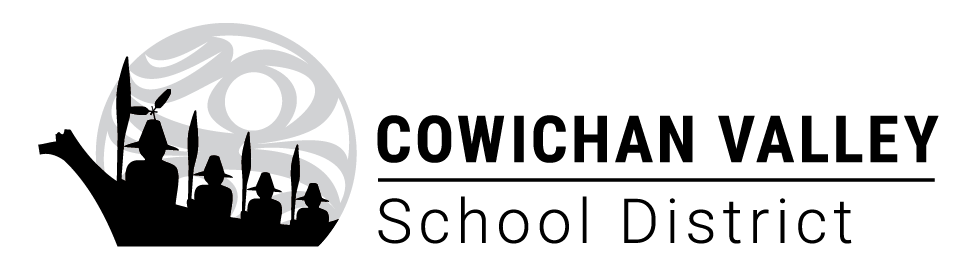 APPLICATION TO ENROL STUDENTOUT OF CATCHMENTAPPLICATION TO ENROL STUDENTOUT OF CATCHMENTAPPLICATION TO ENROL STUDENTOUT OF CATCHMENTAPPLICATION TO ENROL STUDENTOUT OF CATCHMENTAPPLICATION TO ENROL STUDENTOUT OF CATCHMENTAPPLICATION TO ENROL STUDENTOUT OF CATCHMENTAPPLICATION TO ENROL STUDENTOUT OF CATCHMENTAPPLICATION TO ENROL STUDENTOUT OF CATCHMENTAPPLICATION TO ENROL STUDENTOUT OF CATCHMENTAPPLICATION TO ENROL STUDENTOUT OF CATCHMENTAPPLICATION TO ENROL STUDENTOUT OF CATCHMENTAPPLICATION TO ENROL STUDENTOUT OF CATCHMENTAPPLICATION TO ENROL STUDENTOUT OF CATCHMENTAPPLICATION TO ENROL STUDENTOUT OF CATCHMENTPlease submit this form to the requested schoolPlease submit this form to the requested schoolPlease submit this form to the requested schoolPlease submit this form to the requested schoolPlease submit this form to the requested schoolPlease submit this form to the requested schoolPlease submit this form to the requested schoolPlease submit this form to the requested schoolPlease submit this form to the requested schoolPlease submit this form to the requested schoolPlease submit this form to the requested schoolPlease submit this form to the requested schoolPlease submit this form to the requested schoolPlease submit this form to the requested schoolYYYY / MM / DDYYYY / MM / DD     /     /          /     /     Today’s DateToday’s DateMailing Address – Please print clearlyMailing Address – Please print clearlyMailing Address – Please print clearlyMailing Address – Please print clearlyMailing Address – Please print clearlyMailing Address – Please print clearlyMailing Address – Please print clearlyMailing Address – Please print clearlyMailing Address – Please print clearlyMailing Address – Please print clearlyMailing Address – Please print clearlyMailing Address – Please print clearlyMailing Address – Please print clearlyMailing Address – Please print clearlyMailing Address – Please print clearlyMailing Address – Please print clearlyMailing Address – Please print clearlyMailing Address – Please print clearlyMailing Address – Please print clearlyMailing Address – Please print clearlyMailing Address – Please print clearlyParent’s Name(s)Parent’s Name(s)Parent’s Name(s)Telephone:Telephone:Telephone:Telephone:Mailing AddressMailing AddressMailing AddressAlternate Telephone:Alternate Telephone:Alternate Telephone:Alternate Telephone:City/Prov/PCCity/Prov/PCCity/Prov/PCEmailEmailEmailHome Address(if different)Home Address(if different)Home Address(if different)Student Information(NOTE: Several students from the same family may be put onto one form if all requesting attendance at the same school)Student Information(NOTE: Several students from the same family may be put onto one form if all requesting attendance at the same school)Student Information(NOTE: Several students from the same family may be put onto one form if all requesting attendance at the same school)Student Information(NOTE: Several students from the same family may be put onto one form if all requesting attendance at the same school)Student Information(NOTE: Several students from the same family may be put onto one form if all requesting attendance at the same school)Student Information(NOTE: Several students from the same family may be put onto one form if all requesting attendance at the same school)Student Information(NOTE: Several students from the same family may be put onto one form if all requesting attendance at the same school)Student Information(NOTE: Several students from the same family may be put onto one form if all requesting attendance at the same school)Student Information(NOTE: Several students from the same family may be put onto one form if all requesting attendance at the same school)Student Information(NOTE: Several students from the same family may be put onto one form if all requesting attendance at the same school)Student Information(NOTE: Several students from the same family may be put onto one form if all requesting attendance at the same school)Student Information(NOTE: Several students from the same family may be put onto one form if all requesting attendance at the same school)Student Information(NOTE: Several students from the same family may be put onto one form if all requesting attendance at the same school)Student Information(NOTE: Several students from the same family may be put onto one form if all requesting attendance at the same school)Student Information(NOTE: Several students from the same family may be put onto one form if all requesting attendance at the same school)Student Information(NOTE: Several students from the same family may be put onto one form if all requesting attendance at the same school)Student Information(NOTE: Several students from the same family may be put onto one form if all requesting attendance at the same school)Student Information(NOTE: Several students from the same family may be put onto one form if all requesting attendance at the same school)Student Information(NOTE: Several students from the same family may be put onto one form if all requesting attendance at the same school)Student Information(NOTE: Several students from the same family may be put onto one form if all requesting attendance at the same school)Student Information(NOTE: Several students from the same family may be put onto one form if all requesting attendance at the same school)YYYY/MM/DDYYYY/MM/DDYYYY/MM/DDYYYY/MM/DDStudent (1) Name:Student (1) Name:Student (1) Name:Birth Date:Birth Date:Birth Date:Requesting Grade:Requesting Grade:Requesting Grade:Entering Grade:YYYY/MM/DDYYYY/MM/DDYYYY/MM/DDYYYY/MM/DDStudent (2) Name:Student (2) Name:Student (2) Name:Birth Date:Birth Date:Birth Date:Requesting Grade:Requesting Grade:Requesting Grade:Entering Grade:YYYY/MM/DDYYYY/MM/DDYYYY/MM/DDYYYY/MM/DDStudent (3) Name:Student (3) Name:Student (3) Name:Birth Date:Birth Date:Birth Date:Requesting Grade:Requesting Grade:Requesting Grade:Entering Grade:Catchment School:Catchment School:Catchment School:Requested School:Requested School:Requested School:Requested School:Requested School:Requested School:Current School (if different):Current School (if different):Current School (if different):Current School (if different):Projected Start Date:Projected Start Date:Projected Start Date:Projected Start Date:Projected Start Date:Projected Start Date:Reason for Transfer:Reason for Transfer:Are special services required to support regular classroom instruction for the student(s) named above      YES        NO  If yes, please provide further information on a separate sheet of paper.Are special services required to support regular classroom instruction for the student(s) named above      YES        NO  If yes, please provide further information on a separate sheet of paper.Are special services required to support regular classroom instruction for the student(s) named above      YES        NO  If yes, please provide further information on a separate sheet of paper.Are special services required to support regular classroom instruction for the student(s) named above      YES        NO  If yes, please provide further information on a separate sheet of paper.Are special services required to support regular classroom instruction for the student(s) named above      YES        NO  If yes, please provide further information on a separate sheet of paper.Are special services required to support regular classroom instruction for the student(s) named above      YES        NO  If yes, please provide further information on a separate sheet of paper.Are special services required to support regular classroom instruction for the student(s) named above      YES        NO  If yes, please provide further information on a separate sheet of paper.Are special services required to support regular classroom instruction for the student(s) named above      YES        NO  If yes, please provide further information on a separate sheet of paper.Are special services required to support regular classroom instruction for the student(s) named above      YES        NO  If yes, please provide further information on a separate sheet of paper.Are special services required to support regular classroom instruction for the student(s) named above      YES        NO  If yes, please provide further information on a separate sheet of paper.Are special services required to support regular classroom instruction for the student(s) named above      YES        NO  If yes, please provide further information on a separate sheet of paper.Are special services required to support regular classroom instruction for the student(s) named above      YES        NO  If yes, please provide further information on a separate sheet of paper.Are special services required to support regular classroom instruction for the student(s) named above      YES        NO  If yes, please provide further information on a separate sheet of paper.Are special services required to support regular classroom instruction for the student(s) named above      YES        NO  If yes, please provide further information on a separate sheet of paper.Are special services required to support regular classroom instruction for the student(s) named above      YES        NO  If yes, please provide further information on a separate sheet of paper.Are special services required to support regular classroom instruction for the student(s) named above      YES        NO  If yes, please provide further information on a separate sheet of paper.Are special services required to support regular classroom instruction for the student(s) named above      YES        NO  If yes, please provide further information on a separate sheet of paper.Are special services required to support regular classroom instruction for the student(s) named above      YES        NO  If yes, please provide further information on a separate sheet of paper.Are special services required to support regular classroom instruction for the student(s) named above      YES        NO  If yes, please provide further information on a separate sheet of paper.Are special services required to support regular classroom instruction for the student(s) named above      YES        NO  If yes, please provide further information on a separate sheet of paper.Are special services required to support regular classroom instruction for the student(s) named above      YES        NO  If yes, please provide further information on a separate sheet of paper.NOTE TO PARENTS: Once space and resource availability have been determined, out of catchment requests will then be considered. Only once the new school year is underway, no later than September 30th, parents will be advised whether or not space and resources are available in the requested school. If the requested school is full, students may have to return to their home school.NOTE TO PARENTS: Once space and resource availability have been determined, out of catchment requests will then be considered. Only once the new school year is underway, no later than September 30th, parents will be advised whether or not space and resources are available in the requested school. If the requested school is full, students may have to return to their home school.NOTE TO PARENTS: Once space and resource availability have been determined, out of catchment requests will then be considered. Only once the new school year is underway, no later than September 30th, parents will be advised whether or not space and resources are available in the requested school. If the requested school is full, students may have to return to their home school.NOTE TO PARENTS: Once space and resource availability have been determined, out of catchment requests will then be considered. Only once the new school year is underway, no later than September 30th, parents will be advised whether or not space and resources are available in the requested school. If the requested school is full, students may have to return to their home school.NOTE TO PARENTS: Once space and resource availability have been determined, out of catchment requests will then be considered. Only once the new school year is underway, no later than September 30th, parents will be advised whether or not space and resources are available in the requested school. If the requested school is full, students may have to return to their home school.NOTE TO PARENTS: Once space and resource availability have been determined, out of catchment requests will then be considered. Only once the new school year is underway, no later than September 30th, parents will be advised whether or not space and resources are available in the requested school. If the requested school is full, students may have to return to their home school.NOTE TO PARENTS: Once space and resource availability have been determined, out of catchment requests will then be considered. Only once the new school year is underway, no later than September 30th, parents will be advised whether or not space and resources are available in the requested school. If the requested school is full, students may have to return to their home school.NOTE TO PARENTS: Once space and resource availability have been determined, out of catchment requests will then be considered. Only once the new school year is underway, no later than September 30th, parents will be advised whether or not space and resources are available in the requested school. If the requested school is full, students may have to return to their home school.NOTE TO PARENTS: Once space and resource availability have been determined, out of catchment requests will then be considered. Only once the new school year is underway, no later than September 30th, parents will be advised whether or not space and resources are available in the requested school. If the requested school is full, students may have to return to their home school.NOTE TO PARENTS: Once space and resource availability have been determined, out of catchment requests will then be considered. Only once the new school year is underway, no later than September 30th, parents will be advised whether or not space and resources are available in the requested school. If the requested school is full, students may have to return to their home school.NOTE TO PARENTS: Once space and resource availability have been determined, out of catchment requests will then be considered. Only once the new school year is underway, no later than September 30th, parents will be advised whether or not space and resources are available in the requested school. If the requested school is full, students may have to return to their home school.NOTE TO PARENTS: Once space and resource availability have been determined, out of catchment requests will then be considered. Only once the new school year is underway, no later than September 30th, parents will be advised whether or not space and resources are available in the requested school. If the requested school is full, students may have to return to their home school.NOTE TO PARENTS: Once space and resource availability have been determined, out of catchment requests will then be considered. Only once the new school year is underway, no later than September 30th, parents will be advised whether or not space and resources are available in the requested school. If the requested school is full, students may have to return to their home school.NOTE TO PARENTS: Once space and resource availability have been determined, out of catchment requests will then be considered. Only once the new school year is underway, no later than September 30th, parents will be advised whether or not space and resources are available in the requested school. If the requested school is full, students may have to return to their home school.NOTE TO PARENTS: Once space and resource availability have been determined, out of catchment requests will then be considered. Only once the new school year is underway, no later than September 30th, parents will be advised whether or not space and resources are available in the requested school. If the requested school is full, students may have to return to their home school.NOTE TO PARENTS: Once space and resource availability have been determined, out of catchment requests will then be considered. Only once the new school year is underway, no later than September 30th, parents will be advised whether or not space and resources are available in the requested school. If the requested school is full, students may have to return to their home school.NOTE TO PARENTS: Once space and resource availability have been determined, out of catchment requests will then be considered. Only once the new school year is underway, no later than September 30th, parents will be advised whether or not space and resources are available in the requested school. If the requested school is full, students may have to return to their home school.NOTE TO PARENTS: Once space and resource availability have been determined, out of catchment requests will then be considered. Only once the new school year is underway, no later than September 30th, parents will be advised whether or not space and resources are available in the requested school. If the requested school is full, students may have to return to their home school.NOTE TO PARENTS: Once space and resource availability have been determined, out of catchment requests will then be considered. Only once the new school year is underway, no later than September 30th, parents will be advised whether or not space and resources are available in the requested school. If the requested school is full, students may have to return to their home school.NOTE TO PARENTS: Once space and resource availability have been determined, out of catchment requests will then be considered. Only once the new school year is underway, no later than September 30th, parents will be advised whether or not space and resources are available in the requested school. If the requested school is full, students may have to return to their home school.NOTE TO PARENTS: Once space and resource availability have been determined, out of catchment requests will then be considered. Only once the new school year is underway, no later than September 30th, parents will be advised whether or not space and resources are available in the requested school. If the requested school is full, students may have to return to their home school.Transportation for students who receive approval for transfers will be the responsibility of the parents.Transportation for students who receive approval for transfers will be the responsibility of the parents.Transportation for students who receive approval for transfers will be the responsibility of the parents.Transportation for students who receive approval for transfers will be the responsibility of the parents.Transportation for students who receive approval for transfers will be the responsibility of the parents.Transportation for students who receive approval for transfers will be the responsibility of the parents.Transportation for students who receive approval for transfers will be the responsibility of the parents.Transportation for students who receive approval for transfers will be the responsibility of the parents.Transportation for students who receive approval for transfers will be the responsibility of the parents.Transportation for students who receive approval for transfers will be the responsibility of the parents.Transportation for students who receive approval for transfers will be the responsibility of the parents.Transportation for students who receive approval for transfers will be the responsibility of the parents.Transportation for students who receive approval for transfers will be the responsibility of the parents.Transportation for students who receive approval for transfers will be the responsibility of the parents.Transportation for students who receive approval for transfers will be the responsibility of the parents.Transportation for students who receive approval for transfers will be the responsibility of the parents.Transportation for students who receive approval for transfers will be the responsibility of the parents.Transportation for students who receive approval for transfers will be the responsibility of the parents.Transportation for students who receive approval for transfers will be the responsibility of the parents.Transportation for students who receive approval for transfers will be the responsibility of the parents.Transportation for students who receive approval for transfers will be the responsibility of the parents.The Board reserves the right to require and consider reasons for any crossboundary request.The Board reserves the right to require and consider reasons for any crossboundary request.The Board reserves the right to require and consider reasons for any crossboundary request.The Board reserves the right to require and consider reasons for any crossboundary request.The Board reserves the right to require and consider reasons for any crossboundary request.The Board reserves the right to require and consider reasons for any crossboundary request.The Board reserves the right to require and consider reasons for any crossboundary request.The Board reserves the right to require and consider reasons for any crossboundary request.The Board reserves the right to require and consider reasons for any crossboundary request.The Board reserves the right to require and consider reasons for any crossboundary request.The Board reserves the right to require and consider reasons for any crossboundary request.The Board reserves the right to require and consider reasons for any crossboundary request.The Board reserves the right to require and consider reasons for any crossboundary request.The Board reserves the right to require and consider reasons for any crossboundary request.The Board reserves the right to require and consider reasons for any crossboundary request.The Board reserves the right to require and consider reasons for any crossboundary request.The Board reserves the right to require and consider reasons for any crossboundary request.The Board reserves the right to require and consider reasons for any crossboundary request.The Board reserves the right to require and consider reasons for any crossboundary request.The Board reserves the right to require and consider reasons for any crossboundary request.The Board reserves the right to require and consider reasons for any crossboundary request.I have read the above information and acknowledge this with my signature.I have read the above information and acknowledge this with my signature.I have read the above information and acknowledge this with my signature.I have read the above information and acknowledge this with my signature.I have read the above information and acknowledge this with my signature.I have read the above information and acknowledge this with my signature.I have read the above information and acknowledge this with my signature.I have read the above information and acknowledge this with my signature.I have read the above information and acknowledge this with my signature.I have read the above information and acknowledge this with my signature.Parent/Guardian SignatureParent/Guardian SignatureParent/Guardian SignatureParent/Guardian SignatureParent/Guardian SignatureParent/Guardian SignatureParent/Guardian SignatureParent/Guardian SignatureParent/Guardian SignatureParent/Guardian SignatureParent/Guardian SignatureDO NOT WRITE BELOW THIS SPACE – OFFICE USE ONLYDO NOT WRITE BELOW THIS SPACE – OFFICE USE ONLYDO NOT WRITE BELOW THIS SPACE – OFFICE USE ONLYDO NOT WRITE BELOW THIS SPACE – OFFICE USE ONLYDO NOT WRITE BELOW THIS SPACE – OFFICE USE ONLYDO NOT WRITE BELOW THIS SPACE – OFFICE USE ONLYDO NOT WRITE BELOW THIS SPACE – OFFICE USE ONLYDO NOT WRITE BELOW THIS SPACE – OFFICE USE ONLYDO NOT WRITE BELOW THIS SPACE – OFFICE USE ONLYDO NOT WRITE BELOW THIS SPACE – OFFICE USE ONLYDO NOT WRITE BELOW THIS SPACE – OFFICE USE ONLYDO NOT WRITE BELOW THIS SPACE – OFFICE USE ONLYDO NOT WRITE BELOW THIS SPACE – OFFICE USE ONLYDO NOT WRITE BELOW THIS SPACE – OFFICE USE ONLYDO NOT WRITE BELOW THIS SPACE – OFFICE USE ONLYDO NOT WRITE BELOW THIS SPACE – OFFICE USE ONLYDO NOT WRITE BELOW THIS SPACE – OFFICE USE ONLYDO NOT WRITE BELOW THIS SPACE – OFFICE USE ONLYDO NOT WRITE BELOW THIS SPACE – OFFICE USE ONLYDO NOT WRITE BELOW THIS SPACE – OFFICE USE ONLYDO NOT WRITE BELOW THIS SPACE – OFFICE USE ONLYI have reviewed this application and although space for the next school year is unknown at this time:  I currently have available space in the requested grade I currently have no available space in the requested gradeI have reviewed this application and although space for the next school year is unknown at this time:  I currently have available space in the requested grade I currently have no available space in the requested gradeI have reviewed this application and although space for the next school year is unknown at this time:  I currently have available space in the requested grade I currently have no available space in the requested gradeI have reviewed this application and although space for the next school year is unknown at this time:  I currently have available space in the requested grade I currently have no available space in the requested gradeI have reviewed this application and although space for the next school year is unknown at this time:  I currently have available space in the requested grade I currently have no available space in the requested gradeI have reviewed this application and although space for the next school year is unknown at this time:  I currently have available space in the requested grade I currently have no available space in the requested gradeI have reviewed this application and although space for the next school year is unknown at this time:  I currently have available space in the requested grade I currently have no available space in the requested gradeI have reviewed this application and although space for the next school year is unknown at this time:  I currently have available space in the requested grade I currently have no available space in the requested gradeI have reviewed this application and although space for the next school year is unknown at this time:  I currently have available space in the requested grade I currently have no available space in the requested gradeI have reviewed this application and although space for the next school year is unknown at this time:  I currently have available space in the requested grade I currently have no available space in the requested gradeI have reviewed this application and although space for the next school year is unknown at this time:  I currently have available space in the requested grade I currently have no available space in the requested gradeI have reviewed this application and although space for the next school year is unknown at this time:  I currently have available space in the requested grade I currently have no available space in the requested gradeI have reviewed this application and although space for the next school year is unknown at this time:  I currently have available space in the requested grade I currently have no available space in the requested gradeI have reviewed this application and although space for the next school year is unknown at this time:  I currently have available space in the requested grade I currently have no available space in the requested gradeI have reviewed this application and although space for the next school year is unknown at this time:  I currently have available space in the requested grade I currently have no available space in the requested gradeI have reviewed this application and although space for the next school year is unknown at this time:  I currently have available space in the requested grade I currently have no available space in the requested gradeI have reviewed this application and although space for the next school year is unknown at this time:  I currently have available space in the requested grade I currently have no available space in the requested gradeI have reviewed this application and although space for the next school year is unknown at this time:  I currently have available space in the requested grade I currently have no available space in the requested gradeI have reviewed this application and although space for the next school year is unknown at this time:  I currently have available space in the requested grade I currently have no available space in the requested gradeI have reviewed this application and although space for the next school year is unknown at this time:  I currently have available space in the requested grade I currently have no available space in the requested gradeReceiving Principal SignatureReceiving Principal SignatureReceiving Principal SignatureReceiving Principal SignatureReceiving Principal SignatureReceiving Principal SignatureReceiving Principal SignatureReceiving Principal SignatureReceiving Principal SignatureReceiving Principal SignatureReceiving Principal Signature              Request approved                      Request Denied              Request approved                      Request Denied              Request approved                      Request Denied              Request approved                      Request Denied              Request approved                      Request Denied              Request approved                      Request Denied              Request approved                      Request Denied              Request approved                      Request Denied              Request approved                      Request Denied              Request approved                      Request Denied              Request approved                      Request Denied              Request approved                      Request Denied              Request approved                      Request Denied              Request approved                      Request Denied              Request approved                      Request Denied              Request approved                      Request Denied              Request approved                      Request Denied              Request approved                      Request Denied              Request approved                      Request Denied              Request approved                      Request DeniedSuperintendent or Designate SignatureSuperintendent or Designate SignatureSuperintendent or Designate SignatureSuperintendent or Designate SignatureSuperintendent or Designate SignatureSuperintendent or Designate SignatureSuperintendent or Designate SignatureSuperintendent or Designate SignatureSuperintendent or Designate SignatureSuperintendent or Designate SignatureDateDateDateDateDateDateDateDate